Scholarship application for Fellows of the2023 Learning Healthcare System Academy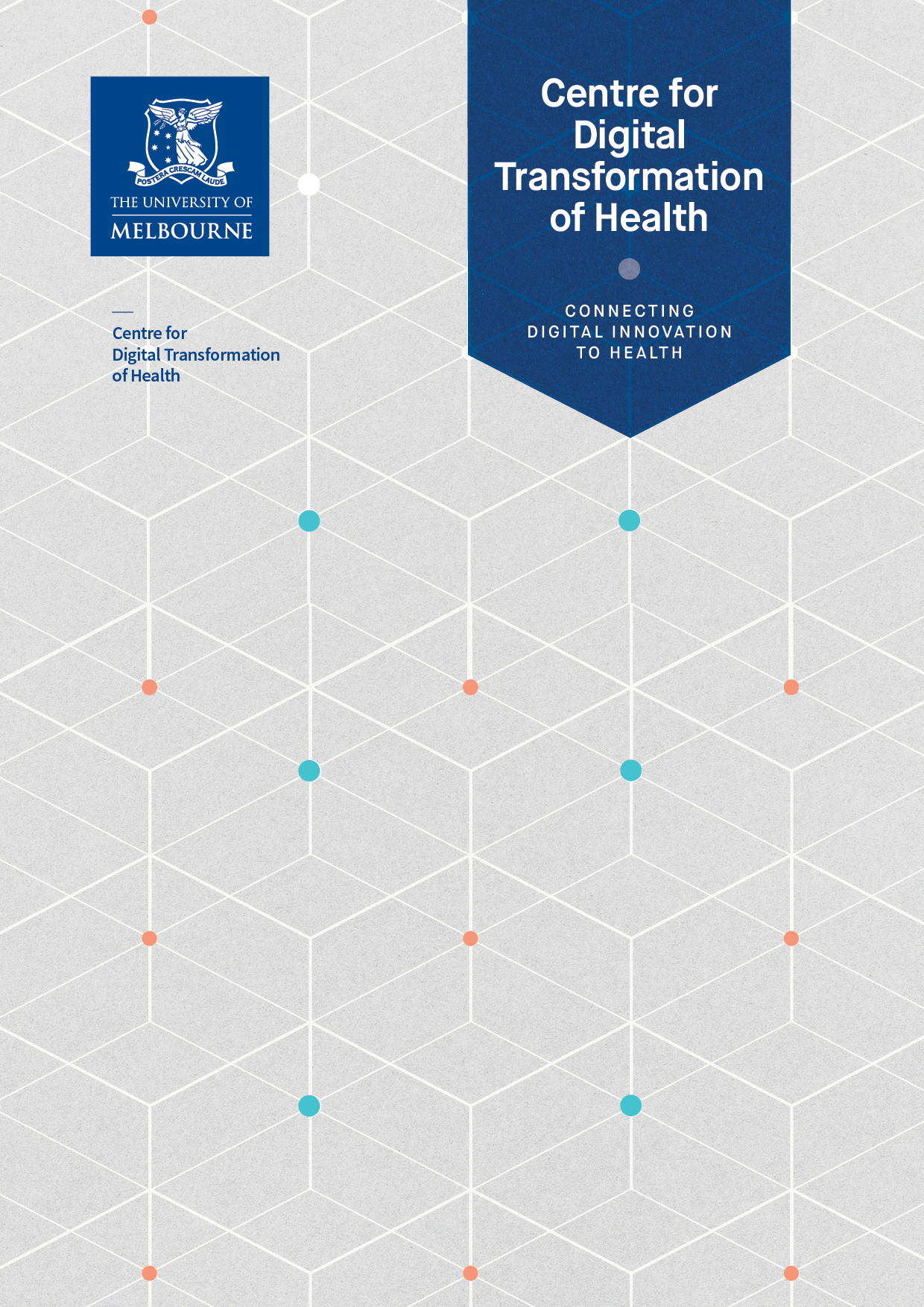 Attachmentso Brief CVo Any letters or other evidence of sponsorshipFor queries and submission:Applications should be submitted by Friday December 9th 2023Western Health queries: Dr Oliver Daly, Clinical Informatics Associate ( oliver.daly@wh.org.au )LHS Academy and scholarship queries: Dr Meredith Layton, Senior Lead, Strategy and Engagement mlayton@unimelb.edu.auCentre for Digital Transformation of Health, The University of Melbourne Opportunities will be available to work with the Centre for Digital Transformation of Health to refine the project scope and methodology.Name of ApplicantOrganisationApplicant’s Email addressApplicant’s Contact Phone NumberCurrent role and DepartmentAcademic qualifications Reason for applicationDescribe your career goals and how being a Fellow of the Learning Healthcare System Academy is likely to enhance them. Include a description of how being able to lead projects that use the framework of the Learning Healthcare System is relevant to your current and potential future roles.Confirm ability to fulfil the time commitments of the course (2 days per week for 11 months)Describe the arrangements that will enable attendance.Applicable project WH Perpetual Fund project  New Project proposalTitle of proposed projectBrief project description that demonstrates how it aligns with one of the two projects being supported under the programEITHER:Use of routinely collected clinical data to understand unwarranted variations in practice/ careORUse of virtual models of care to substitute, augment, modify or redefine a model of careWhat is the unmet clinical need and/or organisational priority that the project addresses?Describe why the project is important. What are the likely short- and long-term outcomes?Evidence of Executive sponsorship for the projectDescribe who has buy in to the proposed project and why, and how they intend to support itEvidence of Executive sponsorship for the candidateDescribe who is supporting the career development of the applicant in health informatics and/or digital healthEvidence of clinical sponsorship for the projectDescribe which clinical group, units or departments want to undertake the project and why. How will they support the project?Evidence of clinical sponsorship for the candidateDescribe how the candidate will be supported in their clinical fieldEvidence that there is a desire for ongoing work post-project (and therefore increased likelihood that the project learnings will be embedded in the relevant organisational unit)Proposed membership of a Learning Community to support the project and the Fellow of the Academy, including role in the Learning Community and rationale for inclusionThe formation of a learning community is a key differentiator of the Learning Healthcare System approach from other quality improvement methods. Learning communities should include people directly involved, tangentially related, and interested or drawn to the problem of interest, and include a variety of roles to get a 360 degree view- this could include clinicians, technicians, patients, educators as well as hidden stakeholders such payer representatives, IT professionals and data custodians